                   Приложение 4.                  8 класс             Контрольная работа №8                           «Световые явления»Вариант 1По рисунку 88 определите, какая среда — 1 или  2 — является оптически более плотной.Жучок подполз ближе к плоскому зеркалу на . На сколько уменьшилось расстояние между ним и его изображением?На рисунке 89 изображено зеркало и падающие на него лучи 1—3. Постройте ход отраженных лучей  и обозначьте углы падения и отражения.4.	Постройте   и   охарактеризуйте   изображение предмета в собирающей линзе, если расстояние между линзой и предметом больше двойного фокусного.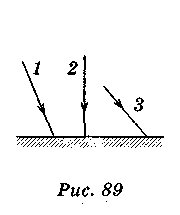 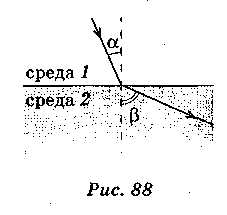 Фокусное расстояние линзы равно . На каком расстоянии от линзы пересекутся после преломления лучи, падающие на линзу параллельно главной оптической оси?